Jane Addams PTSABoard Meeting MINUTESMonday, April 6, 2020 at 7:00pm – CONFERENCE CALLJoin Zoom Meeting:  https://zoom.us/j/658554624?pwd=N2tDakY3cmpYQWVtQW53UmxQRWlFZz09Meeting ID: 658 554 624Password: 148138 Meeting Began:  7:02pmApprove minutes from March 9, 2020 Board meetingCommittee ReportsTreasurer’s Report (Beth Sharlin, 5 minutes)Financials attached$109,732.94 in assetsJust in Time Funds and PTSA Extra Funding (Paula Montgomery, 5 minutes)According to our standing rules, the Board has the authority to reallocate funds as needed, consistent with the goals and purposes of the PTSA.  Given, Paula’s email about additional support needed for families with gift cards, if we wanted to provide additional support, I propose we reallocate some funds from other line items to go into the student support line item to get more gift cards.The easiest line to reallocate some funds from is the $25,000 for building improvements for the auditorium. We have not spent these funds yet.  As the school is still working on last year’s project, painting the auditorium, maybe we won’t need to use these funds this year on a project or maybe a smaller project could be done with lesser funds. I sent an email to Paula asking for an update on the auditorium projects, but I have not heard anything back from her. We could also reallocate some funds from some other lines too such as administrative expenses/PTSA supplies ($1,000), environmental stewardship ($400), Traffic ($700), and after school programs ($2,000), and field trips ($5,000).  Per Paula – building improvement has still not been used from the last school year.  Biggest needs right now are food and computers from our families.  836 students have logged onto Schoology and it looks like about 200 need a computer (vs logging into via a cell phone).  There are plenty of computers sitting in the building but they are not programmed/updated in order to be used.  The district is working on getting laptops in the hands of all high school and middle school students.  It is not an internet issue but rather a device issue; does not know if it will happen in 1 or 3 weeks.  Short-term, the need is for gift cards for families for food.  The amount needed is growing by the week. If the PTSA has extra funds providing gift cards for food or to the North Helpline Food Bank is where she would recommend giving to.We can give $30,000 from the PTSA budget to give towards food gift cards and Chrome books. Robin motioned and Christina Ellis seconded the motion to allocated $30,000 to Jane Addams to purchase gift cards and tech equipment for families in need. All in favor.  Anyone opposed (none).  Maggie will draft a communication for the Communications team to post to the community.Grant for Open Doors for Multicultural Families (Friendly Vang-Johnson, 10 minutes)I would like to propose that we take $1,500 out of the community outreach line item (my "budget" for working with families of color and special education) and grant it out to Open Doors for Multicultural Families, an organization serving immigrant and refugee families and individuals with disabilities. Their work includes both direct services and advocacy on issues of special education. At this time, they are working directly with families who are falling through the gaps because of language and cultural barriers. Here is a description from them:Open Doors' organization model was founded on a holistic approach to providing services for people of color and persons with disabilities. In order for ODMF to properly guide folks at the intersection of diversity and disability, our staff needed to mirror Washington's growing diverse populations. In total, ODMF's staff represent over 20 different cultures and speak 20 different languages. In addition, a large portion of our staff are parents of children with disabilities. Our collective experiences and knowledge base enables Open Doors for Multicultural Families to truly address the needs of our families. We offer a life-span approach to working with individuals with disabilities - starting with 0 - 6-year-olds all the way through graduating high school/college and entering the workforce. All of our programs are designed to be fully encompassing for all abilities and cultural backgrounds. Our cultural brokerage model allows Open Doors to our families, who are mostly refugees and immigrants, the opportunity to communicate their needs or their child's needs with a professional who comes from the same cultural background and speaks their language.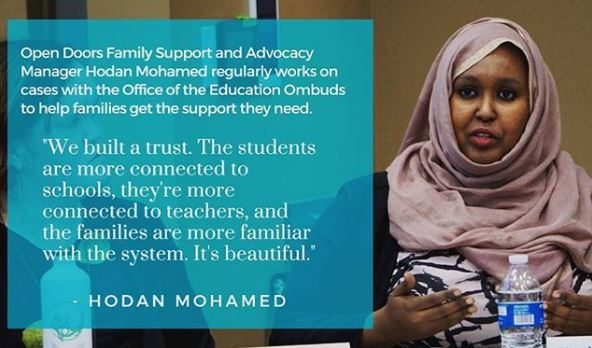 Another key component of the work being done at Open Doors is advocating for systems change for culturally and linguistically diverse individuals with developmental and intellectual disabilities. Since 2009, ODMF has pressed legislators for comprehensive legislation to address the inequitable resources for this population, especially in Washington’s public education system. In 2016 we worked for language access—the right of families with limited English proficiency to access an interpreter, especially in their child’s Special Education meetings. Over the past 3 years, Open Doors has partnered with linguistically diverse parents to ask the legislators present to prioritize language access so that all students and their parents are able to fully participate in education meetings and receive information in a language they understand. Washington State’s Legislature was finally convinced of this urgent need and Governor Jay Inslee signed the Language Access Bill on May 7th, 2019. Pictured here is our staff and some family members with Governor Inslee.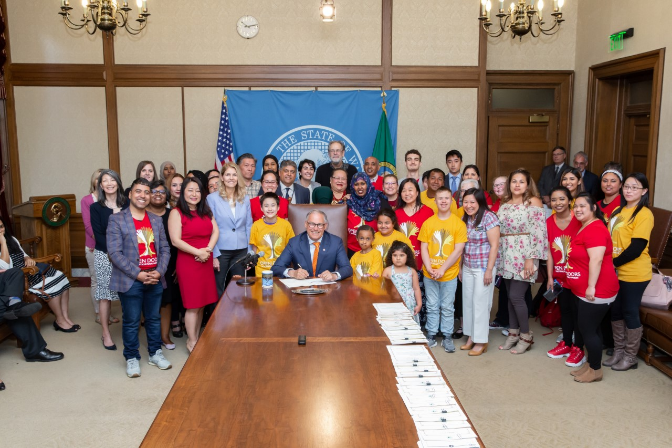 Since it is unlikely that I will need the budgeted funds for additional gatherings or trainings this year, I believe supporting and leveraging the work of this nonprofit is the best way we can support families of color and special education both at JAMS and at large. Again, they are doing critical work getting essential items such as toiletries, food, and social support to families with special needs, who are falling through the cracks of SPS (and other "mainstream" systems). A grant of $1,500 to Open Doors would be an excellent show of solidarity from the JAMS PTSA to support families of color and special education.  The committee is in support.  Julie Bradley motioned and Christina Ellis seconded. All in favor and no one opposed.Landscaping Update (Colleen Weinstein/Maggie Sweeney, 5 minutes)Colleen was still planning for Environmental Stewardship Day on May 2nd but the Governor instituted a longer Stay home, Stay Healthy order so we will no longer be hosting Environmental Stewardship Day this year.  Perhaps a smaller scale work party within the garden itself for June?  Time will tell and I will update next month if that can be a reality.  The jaguar will need new paint this summer and we have enough leftover paint from last year that all this event requires is the city permit completed 8 weeks in advance and 10 people to paint.  Would anyone like to take this on or co-lead for this is Colleen’s last summer?  If we are considering allocating funds from current budget line items to other pressing needs in our community please retain $300 in the ES budget for Jaguar re-paint permitting and use the rest as needed to assist our families.May General Meeting (Maggie Sweeney, 15 minutes)Membership must vote on the following two items:2020-21 BudgetOfficers10 members constitutes a quorum for the meeting and voting can be done by phone or electronically What are we going to do to draw our members in?  Possibly just having Paula speak.New BusinessNone Principal’s ReportTeachers have had a steep learning curve the last two weeks with how to provide learning online, using Schoology and more3 hours per day for student learningAll students have specific times to meet with their teachers each dayTrying to run everything through Schoology and limit emails from teachersLocked in budget for the 2020-21 school yearOn Friday will receive 6th grade numbers for next yearNo state testing this springMeeting Ended: 8:29pm